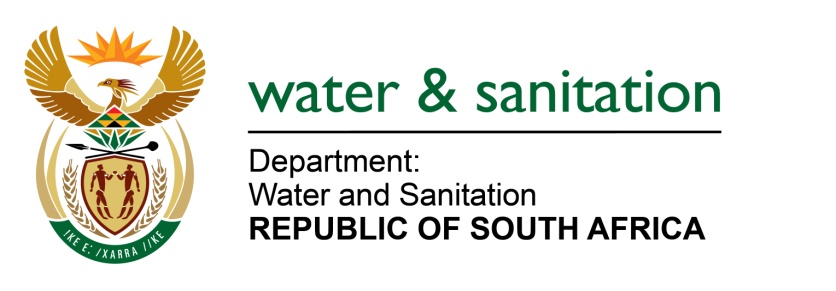 NATIONAL ASSEMBLYFOR WRITTEN REPLYQUESTION NO 944DATE OF PUBLICATION IN INTERNAL QUESTION PAPER:  31 MARCH 2017(INTERNAL QUESTION PAPER NO. 12)944.	Ms T M Mbabama (DA) to ask the Minister of Water and Sanitation:(1)	Whether there is any position of (a) chief executive officer, (b) chief financial officer and/or (c) chief operating officer that is currently vacant in each entity reporting to her; if so, (i) how long has each specified position been vacant and (ii) what is the reason for each vacancy;(2)	have the vacancies been advertised; if so, (a) were interviews done and (b) on what date will the vacancies be filled;(3)	(a) what is the total number of persons who are currently employed in the specified positions in an acting capacity, (b) for what period has each person been acting in each position and (c) has any of the specified persons applied for the positions?											NW1013E---00O00---REPLY:			Refer to Annexure A for positions currently vacant in each entity. ---00O00---Annexure A---00O00---Entity(1)(a)(1)(b)(1)(c)(1)(i)(1)(ii)(2)(a)(2)(b)(3)(a)(3)(b)(3)(c)Amatola WaterNoNoNo Not applicableNot applicableNot applicableNot applicableNot applicableNot applicableNot applicableBloem WaterNoNoNo Not applicableNot applicableNot applicableNot applicableNot applicableNot applicableNot applicableLepelle WaterNoNoYesPosition was created in 2015Position is earmarked for future expansion (as Regional Water Utility)NoNo No NoNoMagalies WaterYesNoNo19 months Term of CEO expired and contract was not renewedPosition has been advertised internally and externally; the interviews are scheduled for April 2017The recruitment process is expected to be completed in May 2017Two Executives are appointed on acting capacity, COO acting for CEO, and GM: Engineering for COOThe GM: Corporate Services acted as CEO for 12 months; The COO is currently acting as CEO now for 7monthsInformation not known. Information is with the Recruitment AgencyMhlathuze WaterYesYesNoCE Suspended since November 2015 pending disciplinary enquiry, Not applicableNo. It's a secondment to Mhlathuze Water from                      Cogta since June 2016.  Not applicable1 June 2016.N/AMhlathuze WaterYesCOO Incumbent resigned in October 2016Incumbent resigned in October 2016.  Restructuring of the Engineering and Operations DepartmentsThe Chief Operations Officer position has not been advertised as the Engineering and Operations department is being restructured.Pending restructuring of the Engineering and Operations departments1  October 2016.N/AOverberg WaterYesNoNo2 yearsThe incumbent left the positionYesNot knownOne1 year and 10 monthsNoRand WaterNoNoNo Not applicableNot applicableNot applicableNot applicableNot applicableNot applicableNot applicableSedibeng WaterNoNoNo Not applicableNot applicableNot applicableNot applicableNot applicableNot applicableNot applicableUmgeni WaterNoNoNo Not applicableNot applicableNot applicableNot applicableNot applicableNot applicableNot applicableTCTANoYesNo5 months for CE7 Months for COOAutomatic contract expiryNoTo be filled by November 20171 5 monthsRecruitment process has not been activated  WRCNoNoNo Not applicableNot applicableNot applicableNot applicableNot applicableNot applicableNot applicableInkomati CMANoNoNo Not applicableNot applicableNot applicableNot applicableNot applicableNot applicableNot applicableBreede-Gouritz CMANoNoNo Not applicableNot applicableNot applicableNot applicableNot applicableNot applicableNot applicable